ПРИЛОЖЕНИЕ  5к Положению «О гербе муниципального образованияНемецкий национальный районАлтайского края»от «19» мая . № 291ОДНОЦВЕТНЫЙ КОНТУРНЫЙ РИСУНОК ГЕРБАМУНИЦИПАЛЬНОГО ОБРАЗОВАНИЯНЕМЕЦКИЙ НАЦИОНАЛЬНЫЙ РАЙОНАЛТАЙСКОГО КРАЯ (коронованный щит)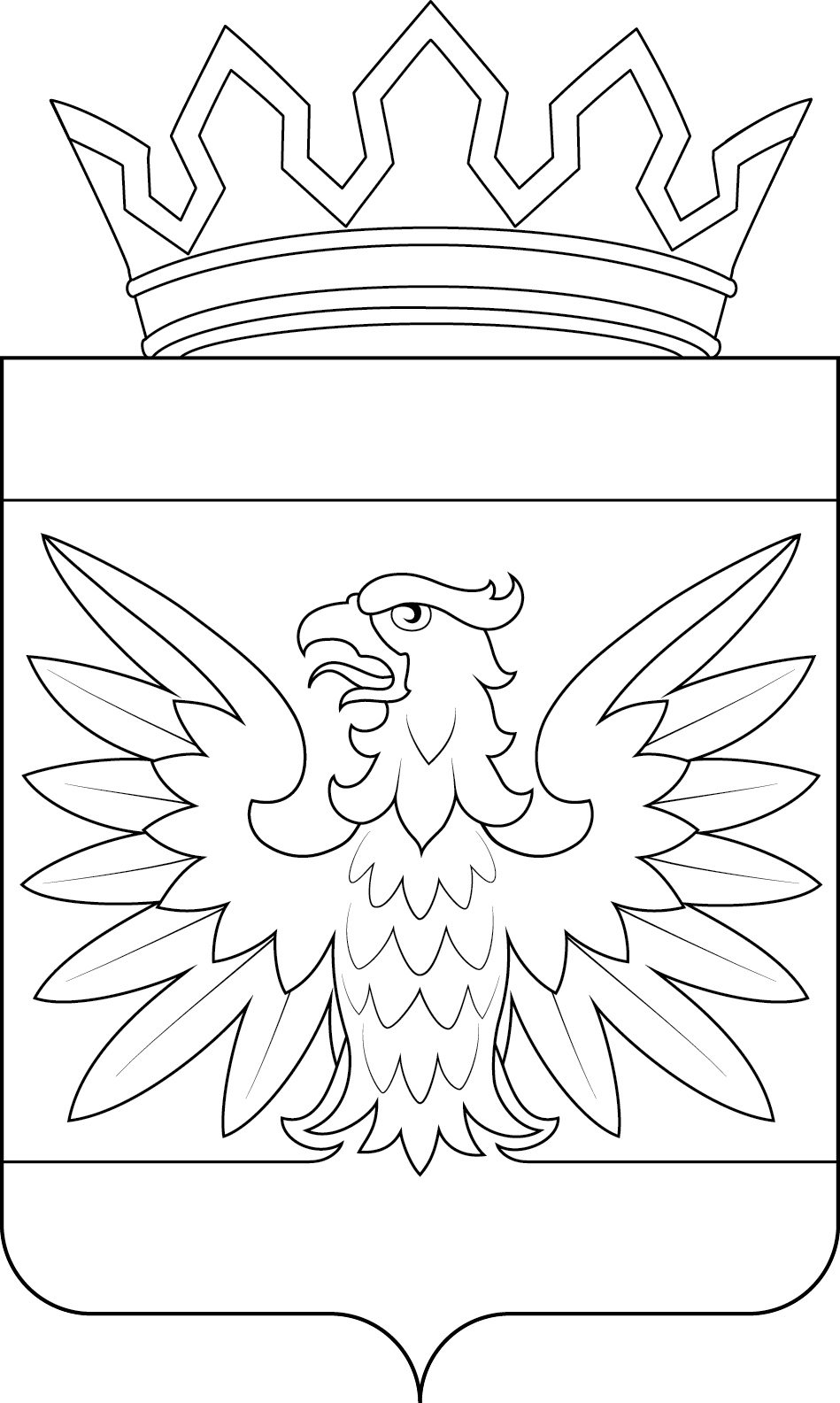 